The Brandermill Church Preschool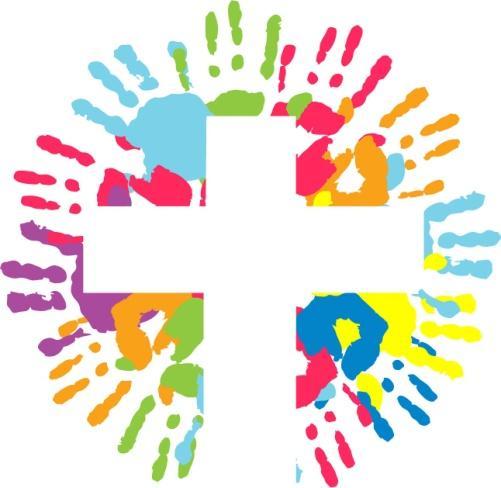                      Student Supply List - 3 year olds 
SUPPLIES that need to be labeled:1 Standard-Size Book bag (must be able to fit a 9x12 folder)1 PLASTIC pocket folder, labeled with child’s name & emergency phone numbers inside1 water bottle (w/lid or closed valve & labeled with child’s name)SUPPLIES:1 box of Broad Line Crayola® Washable Markers (12ct.)1 box of Crayola® crayons (24) ct3 bottles of 4 oz. Elmer’s® Washable School Glue4 pk Elmer’s® glue sticks2 pk. of 4 oz. play-dough1 package of baby wipes (unscented)Cardstock (white, primary colors)1 pack of stickers – medium size preferred1 pack of seasonal stickers *Teachers will request paper towels if needed throughout the year.                                 Make-a-size rolls are preferred.*These items are on sale at various stores during back to school sales over the summer. Thank you for your support!